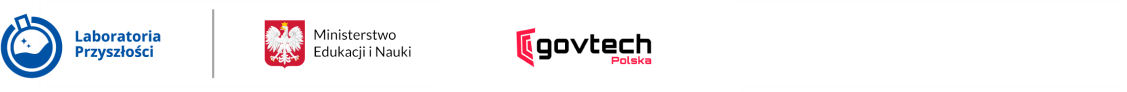 Laboratoria Przyszłości to program skierowany do szkół podstawowych oraz ogólnokształcących szkół artystycznych. Jego celem jest budowanie kompetencji kreatywnych i technicznych wśród uczniów. W ramach Programu szkoły otrzymają od państwa wsparcie finansowe na zakup wyposażenia technicznego niezbędnego do rozwoju umiejętności praktycznych wśród dzieci i młodzieży.Kreatywne myślenie oraz obsługa narzędzi to jedne z podstawowych umiejętności decydujących o rozwoju cywilizacyjnym, gospodarczym i społecznym. Wzrost innowacyjności oraz rozwój technologiczny spowodował, że umiejętności matematyczne, w zakresie nauk przyrodniczych, technologii i inżynierii są dziś ważniejsze niż kiedykolwiek wcześniej. Laboratoria Przyszłości to kolejny krok w stronę wzmocnienia i uatrakcyjnienia dotychczasowego procesu zdobywania wiedzy i praktycznych umiejętności w tych obszarach przez uczniów.W ramach Laboratoriów Przyszłości szkoły otrzymają wsparcie finansowe na zakup wyposażenia technicznego potrzebnego w kształtowaniu i rozwijaniu umiejętności manualnych i technicznych, umiejętności samodzielnego i krytycznego myślenia, zdolności myślenia matematycznego oraz umiejętności w zakresie nauk przyrodniczych, technologii i inżynierii, stosowania technologii informacyjno-komunikacyjnych, jak również pracy zespołowej, dobrej organizacji i dbania o porządek na stanowisku pracy oraz radzenia sobie w życiu codziennym. Pełen zakres wyposażenia możliwego do zakupienia z pozyskanych środków został ujęty w Katalogu wyposażenia. Katalog zawiera zarówno wyposażenie podstawowe (które chcemy, aby od 30 czerwca 2023 roku miały wszystkie szkoły podstawowe) jak i dodatkowe (dobierane swobodnie przez szkoły).Laboratoria Przyszłości to nowoczesny sprzęt, który uatrakcyjni zajęcia szkolne i pozwolą uczniom rozwijać swoje zainteresowania nie tylko na lekcjach techniki i w ramach innych obowiązkowych zajęć edukacyjnych, lecz także w ramach zajęć pozalekcyjnych, kół zainteresowań i innych form rozwijania umiejętności. 